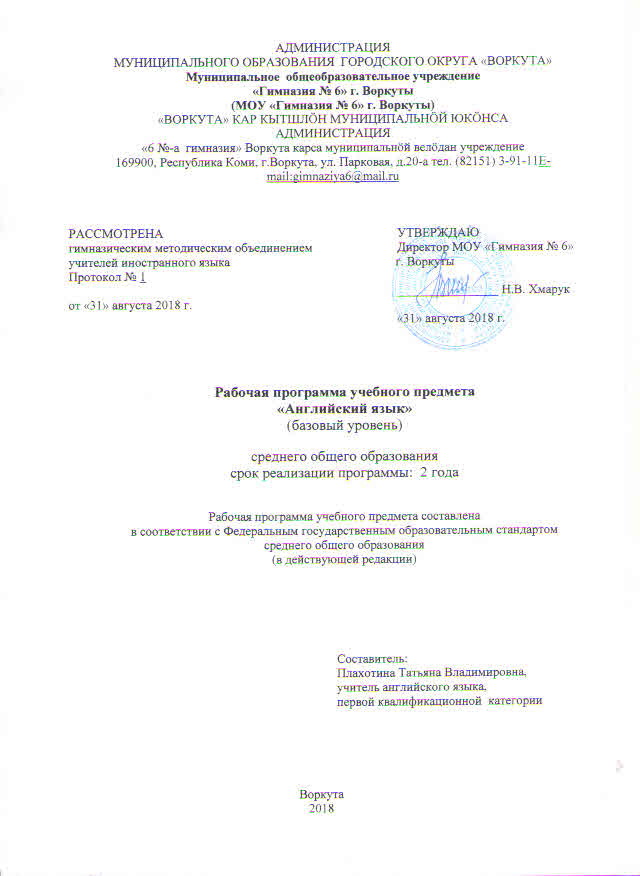 Пояснительная запискаРабочая программа учебного предмета «Английский язык» составлена в соответствии: с требованиями Федерального государственного образовательного стандарта среднего общего образования, утвержденного приказом Министерства образования и науки Российской Федерации от 17.05.2012 № 413 (в действующей редакции); с учетом примерной основной образовательной программы среднего общего образования, одобренной решением федерального учебно-методического объединения по общему образованию (протокол от 28 июня 2016 г. № 2/16).Обучение иностранному языку рассматривается как одно из приоритетных направлений современного школьного образования. Специфика иностранного языка как учебного предмета заключается в его интегративном характере, а также в том, что он выступает и как цель, и как средство обучения. В рамках изучения предметов «Иностранный язык» и «Второй иностранный язык» могут быть реализованы самые разнообразные межпредметные связи.Цели изучения предмета:дальнейшее развитие иноязычной коммуникативной компетенции (речевой, языковой, социокультурной, компенсаторной, учебно-познавательной): речевая компетенция - совершенствование коммуникативных умений в четырех основных видах речевой деятельности (говорении, аудировании, чтении и письме); умений планировать свое речевое и неречевое поведение; языковая компетенция - систематизация ранее изученного материала; овладение новыми языковыми средствами в соответствии с отобранными темами и сферами общения: увеличение объема используемых лексических единиц; развитие навыков оперирования языковыми единицами в коммуникативных целях; социокультурная компетенция - увеличение объема знаний о социокультурной специфике страны/стран изучаемого языка, совершенствование умений строить свое речевое и неречевое поведение адекватно этой специфике, формирование умений выделять общее и специфическое в культуре родной страны и страны изучаемого языка; компенсаторная компетенция - дальнейшее развитие умений выходить из положения в условиях дефицита языковых средств при получении и передаче иноязычной информации; учебно-познавательная компетенция - развитие общих и специальных учебных умений, позволяющих совершенствовать учебную деятельность по овладению иностранным языком, удовлетворять с его помощью познавательные интересы в других областях знания. развитие и воспитание способности и готовности к самостоятельному и непрерывному изучению иностранного языка, дальнейшему самообразованию с его помощью, использованию иностранного языка в других областях знаний; способности к самооценке через наблюдение за собственной речью на родном и иностранном языках; личностному самоопределению.Освоение учебного предмета «Иностранный язык»   на базовом уровне направлено на достижение обучающимися порогового уровня иноязычной коммуникативной компетенции в соответствии с требованиями к предметным результатам ФГОС СОО, достижение которых позволяет выпускникам самостоятельно общаться в устной и письменной формах как с носителями изучаемого иностранного языка, так и с представителями других стран, использующими данный язык как средство коммуникации, и в соответствии с «Общеевропейскими компетенциями владения иностранным языком». В период чрезвычайных ситуаций, погодных условий, введения карантинных мероприятий по заболеваемости гриппом, ОРВИ и другими инфекционными заболеваниями, образовательный процесс по данному учебному предмету осуществляется с использованием дистанционных технологий, «электронных дневников», социальных сетей и других форм.Формой итоговой (годовой) промежуточной аттестации является контрольная работа. Учебный план образовательного учреждения отводит 210 часов для изучения курса предмета «Английский язык»: в 10 классе 108 учебных часов, в 11 классе 102 учебных часа из расчета 3 учебных часа в неделю. Планируемые результаты освоения учебного предмета «Английский язык»В соответствии с требованиями к результатам освоения основной образовательной программы среднего общего образования Федерального государственного образовательного стандарта данная рабочая программа для 10-11 классов направлена на достижение учащимися личностных, метапредметных и предметных результатов по английскому языку.Личностные результаты:1) воспитание российской гражданской идентичности: патриотизма, уважения к Отечеству, прошлое и настоящее многонационального народа России; осознание своей этнической принадлежности, знание истории, языка, культуры своего народа, своего края, основ культурного наследия народов России и человечества; усвоение гуманистических, демократических и традиционных ценностей многонационального российского общества; воспитание чувства ответственности и долга перед Родиной; 2) формирование ответственного отношения к учению, готовности и способности обучающихся к саморазвитию и самообразованию на основе мотивации к обучению и познанию, осознанному выбору и построению дальнейшей индивидуальной траектории образования на базе ориентировки в мире профессий и профессиональных предпочтений, с учетом устойчивых познавательных интересов, а также на основе формирования уважительного отношения к труду, развития опыта участия в социально значимом труде; 3) формирование целостного мировоззрения, соответствующего современному уровню развития науки и общественной практики, учитывающего социальное, культурное, языковое, духовное многообразие современного мира; 4) формирование осознанного, уважительного и доброжелательного отношения к другому человеку, его мнению, мировоззрению, культуре, языку, вере, гражданской позиции, к истории, культуре, религии, традициям, языкам; готовности и способности вести диалог с другими людьми и достигать в нем взаимопонимания; 5) освоение социальных норм, правил поведения, ролей и форм социальной жизни в группах и сообществах, включая взрослые и социальные сообщества; участие в школьном самоуправлении и общественной жизни в пределах возрастных компетенций с учетом региональных, этнокультурных, социальных и экономических особенностей; 6) развитие морального сознания и компетентности в решении моральных проблем на основе личностного выбора, формирование нравственных чувств и нравственного поведения, осознанного и ответственного отношения к собственным поступкам; 7) формирование коммуникативной компетентности в общении и сотрудничестве со сверстниками, детьми старшего и младшего возраста, взрослыми в процессе образовательной, общественно полезной, учебно-исследовательской, творческой и других видов деятельности; 8) формирование ценности здорового и безопасного образа жизни; усвоение правил индивидуального и коллективного безопасного поведения в чрезвычайных ситуациях, угрожающих жизни и здоровью людей, правил поведения на транспорте и на дорогах; 9) формирование основ экологической культуры, соответствующей современному уровню экологического мышления, развитие опыта экологически ориентированной рефлексивно-оценочной и практической деятельности в жизненных ситуациях; 10) осознание значения семьи в жизни человека и общества, принятие ценности семейной жизни, уважительное и заботливое отношение к членам своей семьи; 11) развитие эстетического сознания через освоение художественного наследия народов России и мира, творческой деятельности эстетического характера. Метапредметные результаты:Регулятивные УУД:самостоятельно определять цели, задавать параметры и критерии, по которым можно определить, что цель достигнута;оценивать возможные последствия достижения поставленной цели в деятельности, собственной жизни и жизни окружающих людей, основываясь на соображениях этики и морали;ставить и формулировать собственные задачи в образовательной деятельности и жизненных ситуациях;оценивать ресурсы, в том числе время и другие нематериальные ресурсы, необходимые для достижения поставленной цели;выбирать путь достижения цели, планировать решение поставленных задач, оптимизируя материальные и нематериальные затраты;организовывать эффективный поиск ресурсов, необходимых для достижения поставленной цели;сопоставлять полученный результат деятельности с поставленной задачей.Познавательные УУД:искать и находить обобщенные способы решения задач, в том числе, осуществлять развёрнутый информационный поиск и ставить на его основе новые (учебные и познавательные) задачи;критически оценивать и интерпретировать информацию с разных позиций, распознавать и фиксировать противоречия в информационных источниках;использовать различные модельно-схематические средства для представления существенных связей и отношений, а также противоречий, выявленных в информационных источниках;находить и приводить критические аргументы в отношении действий и суждений другого, спокойно и разумно относиться к критическим замечаниям в отношении собственного суждения, рассматривать их как ресурс собственного развития;выходить за рамки учебного предмета и осуществлять целенаправленный поиск возможностей для широкого переноса средств и способов действия;менять и удерживать разные позиции в познавательной деятельности.Коммуникативные УУД:осуществлять деловую коммуникацию как со сверстниками, так и со взрослыми (как внутри образовательной организации, так и за её пределами), подбирать партнёров для деловой коммуникации исходя из соображений взаимодействия, а не личных симпатий;при осуществлении групповой работы быть как руководителем, так и членом команды в разных ролях (генератор идей, критик, исполнитель, выступающий эксперт и т.д.);координировать и выполнять работу в условиях реального, виртуального и комбинированного взаимодействия;развёрнуто, логично и точно излагать свою точку зрения с использованием адекватных (устных и письменных) языковых средств;распознавать конфликтогенные ситуации и предотвращать конфликты до их активной фазы, выстраивать деловую и образовательную коммуникацию, избегая личностных оценочных суждений.Предметные результаты:В результате изучения учебного предмета «Иностранный язык» (английский) на уровне среднего общего образования Выпускник на базовом уровне научится:Коммуникативные уменияГоворение, диалогическая речьВести диалог/полилог в ситуациях неофициального общения в рамках изученной тематики;при помощи разнообразных языковых средств без подготовки инициировать, поддерживать и заканчивать беседу на темы, включенные в раздел «Предметное содержание речи»;выражать и аргументировать личную точку зрения;запрашивать информацию и обмениваться информацией в пределах изученной тематики;обращаться за разъяснениями, уточняя интересующую информацию. Говорение, монологическая речьФормулировать несложные связные высказывания с использованием основных коммуникативных типов речи (описание, повествование, рассуждение, характеристика) в рамках тем, включенных в раздел «Предметное содержание речи»; передавать основное содержание прочитанного/увиденного/услышанного; давать краткие описания и/или комментарии с опорой на нелинейный текст (таблицы, графики); строить высказывание на основе изображения с опорой или без опоры на ключевые слова/план/вопросы. АудированиеПонимать основное содержание несложных аутентичных аудиотекстов различных стилей и жанров монологического и диалогического характера в рамках изученной тематики с четким нормативным произношением; выборочное понимание запрашиваемой информации из несложных аутентичных аудиотекстов различных жанров монологического и диалогического характера в рамках изученной тематики, характеризующихся четким нормативным произношением.ЧтениеЧитать и понимать несложные аутентичные тексты различных стилей и жанров, используя основные виды чтения (ознакомительное, изучающее, поисковое/просмотровое) в зависимости от коммуникативной задачи; отделять в несложных аутентичных текстах различных стилей и жанров главную информацию от второстепенной, выявлять наиболее значимые факты.ПисьмоПисать несложные связные тексты по изученной тематике; писать личное (электронное) письмо, заполнять анкету, письменно излагать сведения о себе в форме, принятой в стране/странах изучаемого языка; письменно выражать свою точку зрения в рамках тем, включенных в раздел «Предметное содержание речи», в форме рассуждения, приводя аргументы и примеры. Языковые навыкиОрфография и пунктуацияВладеть орфографическими навыками в рамках тем, включенных в раздел «Предметное содержание речи»; расставлять в тексте знаки препинания в соответствии с нормами пунктуации.Фонетическая сторона речиВладеть слухопроизносительными навыками в рамках тем, включенных в раздел «Предметное содержание речи»; владеть навыками ритмико-интонационного оформления речи в зависимости от коммуникативной ситуации.Лексическая сторона речиРаспознавать и употреблять в речи лексические единицы в рамках тем, включенных в раздел «Предметное содержание речи»; распознавать и употреблять в речи наиболее распространенные фразовые глаголы; определять принадлежность слов к частям речи по аффиксам;догадываться о значении отдельных слов на основе сходства с родным языком, по словообразовательным элементам и контексту; распознавать и употреблять различные средства связи в тексте для обеспечения его целостности (firstly, to begin with, however, as for me, finally, at last, etc.).Грамматическая сторона речиОперировать в процессе устного и письменного общения основными синтактическими конструкциями в соответствии с коммуникативной задачей; употреблять в речи различные коммуникативные типы предложений: утвердительные, вопросительные (общий, специальный, альтернативный, разделительный вопросы), отрицательные, побудительные (в утвердительной и отрицательной формах);употреблять в речи распространенные и нераспространенные простые предложения, в том числе с несколькими обстоятельствами, следующими в определенном порядке (We moved to a new house last year);употреблять в речи сложноподчиненные предложения с союзами и союзными словами what, when, why, which, that, who, if, because, that’s why, thеn, so, for, since, during, so that, unless;употреблять в речи сложносочиненные предложения с сочинительными союзами and, but, or;употреблять в речи условные предложения реального (Conditional I – If I see Jim, I’ll invite him to our school party) и нереального характера (Conditional II – If I were you, I would start learning French);употреблять в речи предложения с конструкцией I wish (I wish I had my own room);употреблять в речи предложения с конструкцией so/such (I was so busy that I forgot to phone my parents);употреблять в речи конструкции с герундием: to love / hate doing something; stop talking;употреблять в речи конструкции с инфинитивом: want to do, learn to speak;употреблять в речи инфинитив цели (I called to cancel our lesson);употреблять в речи конструкцию it takes me … to do something;использовать косвенную речь;использовать в речи глаголы в наиболее употребляемых временных формах: Present Simple, Present Continuous, Future Simple, Past Simple, Past Continuous, Present Perfect, Present Perfect Continuous, Past Perfect;употреблять в речи страдательный залог в формах наиболее используемых времен: Present Simple, Present Continuous, Past Simple, Present Perfect;употреблять в речи различные грамматические средства для выражения будущего времени – to be going to, Present Continuous; Present Simple;употреблять в речи модальные глаголы и их эквиваленты (may, can/be able to, must/have to/should; need, shall, could, might, would);согласовывать времена в рамках сложного предложения в плане настоящего и прошлого;употреблять в речи имена существительные в единственном числе и во множественном числе, образованные по правилу, и исключения;употреблять в речи определенный/неопределенный/нулевой артикль;употреблять в речи личные, притяжательные, указательные, неопределенные, относительные, вопросительные местоимения;употреблять в речи имена прилагательные в положительной, сравнительной и превосходной степенях, образованные по правилу, и исключения;употреблять в речи наречия в положительной, сравнительной и превосходной степенях, а также наречия, выражающие количество (many / much, few / a few, little / a little) и наречия, выражающие время;употреблять предлоги, выражающие направление движения, время и место действия.Выпускник на базовом уровне получит возможность научиться:Коммуникативные уменияГоворение, диалогическая речьВести диалог/полилог в ситуациях официального общения в рамках изученной тематики; кратко комментировать точку зрения другого человека; проводить подготовленное интервью, проверяя и получая подтверждение какой-либо информации; обмениваться информацией, проверять и подтверждать собранную фактическую информацию.Говорение, монологическая речьРезюмировать прослушанный/прочитанный текст; обобщать информацию на основе прочитанного/прослушанного текста.АудированиеПолно и точно воспринимать информацию в распространенных коммуникативных ситуациях; обобщать прослушанную информацию и выявлять факты в соответствии с поставленной задачей/вопросом.ЧтениеЧитать и понимать несложные аутентичные тексты различных стилей и жанров и отвечать на ряд уточняющих вопросов.ПисьмоПисать краткий отзыв на фильм, книгу или пьесу.Языковые навыкиФонетическая сторона речиПроизносить звуки английского языка четко, естественным произношением, не допуская ярко выраженного акцента.Орфография и пунктуацияВладеть орфографическими навыками; расставлять в тексте знаки препинания в соответствии с нормами пунктуации.Лексическая сторона речиИспользовать фразовые глаголы по широкому спектру тем, уместно употребляя их в соответствии со стилем речи; узнавать и использовать в речи устойчивые выражения и фразы (collocations).Грамматическая сторона речиИспользовать в речи модальные глаголы для выражения возможности или вероятности в прошедшем времени (could + have done; might + have done); употреблять в речи структуру have/get + something + Participle II (causative form) как эквивалент страдательного залога;употреблять в речи эмфатические конструкции типа It’s him who… It’s time you did smth;употреблять в речи все формы страдательного залога;употреблять в речи времена Past Perfect и Past Perfect Continuous;употреблять в речи условные предложения нереального характера (Conditional 3);употреблять в речи структуру to be/get + used to + verb;употреблять в речи структуру used to / would + verb для обозначения регулярных действий в прошлом;употреблять в речи предложения с конструкциями as … as; not so … as; either … or; neither … nor;использовать широкий спектр союзов для выражения противопоставления и различия в сложных предложениях.Содержание учебного предмета «Английский язык»Содержание курса отражает содержание Примерной программы среднего (полного) общего образования по английскому языку (Базовый уровень).Освоение учебного предмета «Иностранный язык» на базовом уровне направлено на достижение обучающимися порогового уровня иноязычной коммуникативной компетенции в соответствии с требованиями к предметным результатам ФГОС СОО, достижение которых позволяет выпускникам самостоятельно общаться в устной и письменной формах как с носителями изучаемого иностранного языка, так и с представителями других стран, использующими данный язык как средство коммуникации, и в соответствии с «Общеевропейскими компетенциями владения иностранным языком». Пороговый уровень, которого достигает выпускник, освоивший программу предметов «Иностранный язык» и «Второй иностранный язык» (базовый уровень), соответствует уровню B1 по шкале «Общеевропейских компетенций владения иностранным языком». Выпускник, освоивший программу предметов «Иностранный язык» и «Второй иностранный язык» (углубленный уровень), достигает уровня владения иностранным языком, превышающим пороговый.Коммуникативные умения ГоворениеДиалогическая речьСовершенствование диалогической речи в рамках изучаемого предметного содержания речи в ситуациях официального и неофициального общения. Умение без подготовки инициировать, поддерживать и заканчивать беседу на темы, включенные в раздел «Предметное содержание речи». Умение выражать и аргументировать личную точку зрения, давать оценку. Умение запрашивать информацию в пределах изученной тематики. Умение обращаться за разъяснениями и уточнять необходимую информацию. Типы текстов: интервью, обмен мнениями, дискуссия. Диалог/полилог в ситуациях официального общения, краткий комментарий точки зрения другого человека. Интервью. Обмен, проверка и подтверждение собранной фактической информации.Монологическая речьСовершенствование умения формулировать несложные связные высказывания в рамках тем, включенных в раздел «Предметное содержание речи». Использование основных коммуникативных типов речи (описание, повествование, рассуждение, характеристика). Умение передавать основное содержание текстов. Умение кратко высказываться с опорой на нелинейный текст (таблицы, диаграммы, расписание и т.п.). Умение описывать изображение без опоры и с опорой на ключевые слова/план/вопросы. Типы текстов: рассказ, описание, характеристика, сообщение, объявление, презентация. Умение предоставлять фактическую информацию. АудированиеСовершенствование умения понимать на слух основное содержание несложных аудио- и видеотекстов различных жанров (радио- и телепрограмм, записей, кинофильмов) монологического и диалогического характера с нормативным произношением в рамках изученной тематики. Выборочное понимание деталей несложных аудио- и видеотекстов различных жанров монологического и диалогического характера. Типы текстов: сообщение, объявление, интервью, тексты рекламных видеороликов. Полное и точное восприятие информации в распространенных коммуникативных ситуациях. Обобщение прослушанной информации. ЧтениеСовершенствование умений читать (вслух и про себя) и понимать простые аутентичные тексты различных стилей (публицистического, художественного, разговорного) и жанров (рассказов, газетных статей, рекламных объявлений, брошюр, проспектов). Использование различных видов чтения (ознакомительное, изучающее, поисковое, просмотровое) в зависимости от коммуникативной задачи. Умение отделять в прочитанных текстах главную информацию от второстепенной, выявлять наиболее значимые факты, выражать свое отношение к прочитанному. Типы текстов: инструкции по использованию приборов/техники, каталог товаров, сообщение в газете/журнале, интервью, реклама товаров, выставочный буклет, публикации на информационных Интернет-сайтах. Умение читать и достаточно хорошо понимать простые аутентичные тексты различных стилей (публицистического, художественного, разговорного, научного, официально-делового) и жанров (рассказ, роман, статья научно-популярного характера, деловая переписка). ПисьмоСоставление несложных связных текстов в рамках изученной тематики. Умение писать личное (электронное) письмо, заполнять анкету, письменно излагать сведения о себе. Умение описывать явления, события. Умение излагать факты, выражать свои суждения и чувства. Умение письменно выражать свою точку зрения в форме рассуждения, приводя аргументы и примеры. Типы текстов: личное (электронное) письмо, тезисы, эссе, план мероприятия, биография, презентация, заявление об участии. Написание отзыва на фильм или книгу. Умение письменно сообщать свое мнение по поводу фактической информации в рамках изученной тематики.Языковые навыкиОрфография и пунктуацияУмение расставлять в тексте знаки препинания в соответствии с нормами, принятыми в стране изучаемого языка. Владение орфографическими навыками. Фонетическая сторона речиУмение выражать модальные значения, чувства и эмоции с помощью интонации, в том числе интонации в общих, специальных и разделительных вопросах. Умение четко произносить отдельные фонемы, слова, словосочетания, предложения и связные тексты. Правильное произношение ударных и безударных слогов и слов в предложениях. Произношение звуков английского языка без выраженного акцента. Грамматическая сторона речиРаспознавание и употребление в речи основных синтаксических конструкций в соответствии с коммуникативной задачей. Распознавание и употребление в речи коммуникативных типов предложений, как сложных (сложносочиненных, сложноподчиненных), так и простых. Распознавание и употребление в устной и письменной коммуникации различных частей речи. Употребление в речи эмфатических конструкций (например, „It’s him who took the money”, “It’s time you talked to her”). Употребление в речи предложений с конструкциями … as; not so … as; either … or; neither … nor. Лексическая сторона речиРаспознавание и употребление в речи лексических единиц в рамках тем, включенных в раздел «Предметное содержание речи», в том числе в ситуациях формального и неформального общения. Распознавание и употребление в речи наиболее распространенных устойчивых словосочетаний, оценочной лексики, реплик-клише речевого этикета. Распознавание и употребление в речи наиболее распространенных фразовых глаголов (look after, give up, be over, write down get on). Определение части речи по аффиксу. Распознавание и употребление в речи различных средств связи для обеспечения целостности высказывания. Распознавание и использование в речи устойчивых выражений и фраз (collocations – get to know somebody, keep in touch with somebody, look forward to doing something) в рамках тем, включенных в раздел «Предметное содержание речи». Предметное содержание речиПовседневная жизньДомашние обязанности. Покупки. Общение в семье и в школе. Семейные традиции. Общение с друзьями и знакомыми. Переписка с друзьями.  ЗдоровьеПосещение  врача. Здоровый образ жизни. СпортАктивный отдых. Экстремальные виды спорта. Городская и сельская жизньОсобенности городской и сельской жизни в России и странах изучаемого языка. Городская инфраструктура. Сельское хозяйство. Научно-технический прогрессПрогресс в науке. Космос. Новые информационные технологии. Природа и экологияПриродные ресурсы. Возобновляемые источники энергии. Изменение климата и глобальное потепление. Знаменитые природные заповедники России и мира. Современная молодежьУвлечения и интересы. Связь с предыдущими поколениями. Образовательные поездки. ПрофессииСовременные профессии. Планы на будущее, проблемы выбора профессии. Образование и профессии. Страны изучаемого языкаГеографическое положение, климат, население, крупные города, достопримечательности. Путешествие по своей стране и за рубежом. Праздники и знаменательные даты в России и странах изучаемого языка. Иностранные языкиИзучение иностранных языков. Иностранные языки в профессиональной деятельности и для повседневного общения. Выдающиеся личности, повлиявшие на развитие культуры и науки России и стран изучаемого языка.10 класс (3 часа в неделю) 108 часовСодержание представлено в  модулях.Модуль «Современная молодёжь» - 13 ч. Раскрывает темы, связанные с досугом молодёжи, посещением кружков, спортивных секций по клубам и интересам, связь с предыдущими поколениями, образовательные поездки.Модуль  «Повседневная жизнь» - 27ч. Раскрывает темы, связанные с повседневной жизнью семьи, её доход, жилищные и бытовые условия проживания в городской квартире или в доме/коттедже в  сельской местности. Распределение домашних обязанностей в семье.Общение в семье и в школе, межличностные отношения с друзьями и знакомыми.Модуль «Профессии» - 10 ч. Раскрывает темы, связанные с современным миром профессий, возможности продолжения образования в высшей школе, проблемы выбора будущей сферы трудовой и профессиональной деятельности.Модуль «Природа и экология» -11 ч. Раскрывает темы, связанные с природными ресурсами,  возобновляемые источники энергии, изменение климата и глобальное потепление, знаменитые природные заповедники России и мира. Модуль «Здоровье» - 29 ч. Раскрывает темы, связанные с посещением врача и здоровым образом жизни.Модуль  «Научно-технический прогресс» -18ч. Раскрывает темы, связанные с прогрессом в науке, космосе, новыми  информационными технологиями. При составлении рабочих программ в модулях и темах возможны дополнения с учетом местных условий и особенностей образовательной организации11 класс (3 часа в неделю) 102 часаСодержание представлено в  модулях.Модуль «Повседневная жизнь» - 29 ч. Раскрывает темы, связанные с повседневной жизнью семьи, её доход, жилищные и бытовые условия проживания в городской квартире или в доме/коттедже в сельской местности. Распределение домашних обязанностей в семье. Общение в семье и в школе, межличностные отношения с друзьями и знакомыми.Модуль «Природа и экология» - 13 ч.Раскрывает вопросы, связанные с  природными ресурсами, возобновляемые источники энергии, изменение климата и глобальное потепление, знаменитые природные заповедники России и мира. Модуль «Здоровье» - 13 ч.Раскрывает темы, связанные с посещением врача и здоровым образом жизни. Здоровье и забота о нём. Самочувствие, медицинские услуги.Модуль «Современная молодёжь» - 21 ч. Раскрывает вопросы, связанные с молодёжью  в современном обществе, досуг молодёжи: посещение кружков, спортивных секций и клубов по интересам, межличностные отношения с друзьями и знакомымиМодуль «Профессии» - 13 ч.Раскрывает темы, связанные с современным миром профессий, возможности продолжения образования в высшей школе, проблемы выбора будущей сферы трудовой и профессиональной деятельности.Модуль «Страны изучаемого языка» - 13 ч. Раскрывает темы, связанные со странами изучаемого языка, их политические и экономические системы. Выдающиеся личности в истории стран изучаемого языка. Искусство. При составлении рабочих программ в модулях и темах возможны дополнения с учетом местных условий и особенностей образовательной организации.Тематическое планирование 10 класс (3 часа в неделю, 108 часов)11 класс (3 часа в неделю, 102 часа)ПриложениеНормы оценки знаний, умений и навыков учащихсяЧтение с пониманием основного содержания прочитанного (ознакомительное)Оценка «5» ставится учащемуся, если он понял основное содержание оригинального текста, может выделить основную мысль, определить основные факты, умеет догадываться о значении незнакомых слов из контекста, либо по словообразовательным элементам, либо по сходству с родным языком. Скорость чтения иноязычного текста может быть несколько замедленной по сравнению с той, с которой ученик читает на родном языке. Заметим, что скорость чтения на родном языке у учащихся разная.Оценка «4» ставится ученику, если он понял основное содержание оригинального текста, может выделить основную мысль, определить отдельные факты. Однако у него недостаточно развита языковая догадка, и он затрудняется в понимании некоторых незнакомых слов, он вынужден чаще обращаться к словарю, а темп чтения более замедленен.        Оценка «3» ставится школьнику, который не совсем точно понял основное содержание прочитанного, умеет выделить в тексте только небольшое количество фактов, совсем не развита языковая догадка.Оценка «2» выставляется ученику в том случае, если он не понял текст или понял содержание текста неправильно, не ориентируется в тексте при поиске определенных фактов, не умеет семантизировать (понимать значение)  незнакомую лексику.Чтение с полным пониманием содержания (изучающее)Оценка «5» ставится ученику, когда он полностью понял несложный оригинальный текст (публицистический, научно-популярный; инструкцию или отрывок из туристического проспекта). Он использовал при этом все известные приемы, направленные на понимание прочитанного (смысловую догадку, анализ).Оценка «4» выставляется учащемуся, если он полностью понял текст, но многократно обращался к словарю.Оценка «3» ставится, если ученик понял текст не полностью, не владеет приемами его смысловой переработки.Оценка «2» ставится в том случае, когда текст учеником не понят. Он с трудом может найти незнакомые слова в словаре.Чтение с нахождением интересующей или нужной информации (просмотровое)Оценка «5» ставится ученику, если он может достаточно быстро просмотреть несложный оригинальный текст (типа расписания поездов, меню, программы телепередач) или несколько небольших текстов и выбрать правильно запрашиваемую информацию.Оценка «4» ставится ученику при достаточно быстром просмотре текста, но при этом он находит только примерно 2/3 заданной информации.Оценка «3» выставляется, если ученик находит в данном тексте (или данных текстах) примерно 2/3 заданной информации.Оценка «2» выставляется в том случае, если ученик практически не ориентируется в тексте.Понимание речи на слухОсновной речевой задачей при понимании звучащих текстов на слух является извлечение основной или заданной ученику информации.Оценка «5» ставится ученику, который понял основные факты, сумел выделить отдельную, значимую для себя информацию (например, из прогноза погоды, объявления, программы радио и телепере­дач), догадался о значении части незнако­мых слов по контексту, сумел использовать информацию для решения постав­ленной задачи (например найти ту или иную радиопередачу).Оценка «4» ставится ученику, который понял не все основные факты. При решении коммуникативной задачи он использовал только 2/3 информации.Оценка «3» свидетельствует, что ученик понял только 50 % текста. Отдельные факты понял неправильно. Не сумел полностью решить поставленную перед ним коммуникативную задачу.              Оценка «2» ставится, если ученик понял менее 50 % текста и выделил из него менее половины основных фактов. Он не смог решить поставленную перед ним речевую задачу. ГоворениеКритериями оценки умений говорения следует считать:- соответствие теме,- достаточный объем высказывания,- разнообразие языковых средств и т. п.,Высказывание в форме рассказа, описанияОценка «5» ставится ученику, если он в целом справился с поставленными речевыми задачами. Его высказывание было связным и логически последовательным. Диапазон используемых языковых средств достаточно широк. Языковые средства были правильно употреблены, практически отсутствовали ошибки, нарушающие коммуникацию, или они были незначительны. Объем высказывания соответствовал тому, что задано программой на данном году обучения. Наблюдалась легкость речи и достаточно правильное произношение. Речь ученика была эмоционально окрашена, в ней имели место не только передача отдельных фактов (отдельной информации), но и элементы их оценки, выражения собственного мнения.Оценка «4» выставляется учащемуся, если он в целом справился с поставленными речевыми задачами. Его высказывание было связанным и последовательным. Использовался довольно большой объем языковых средств, которые были употреблены правильно. Однако были сделаны отдельные ошибки, нарушающие коммуникацию. Темп речи был несколько за­медлен. Отмечалось произношение, страдающее сильным влиянием родного язы­ка. Речь была недостаточно эмоционально окрашена. Элементы оценки имели место, но в большей степени высказывание содержало информацию и отражало конкретные факты.Оценка «3» ставится ученику, если он сумел в основном решить поставленную речевую задачу, но диапазон языковых средств был ограничен, объем высказывания не достигал нормы. Ученик допускал языковые ошибки. В некоторых местах нарушалась последовательность высказывания. Практически отсутствовали элементы оценки и выражения собственного мнения. Речь не была эмоционально окрашенной. Темп речи был замедленным.Оценка «2» ставится ученику, если он только частично справился с решением коммуникативной задачи. Высказывание было небольшим по объему (не соответствовало требованиям программы). Наблюдалась узость вокабуляра. Отсутствовали элементы собственной оценки. Учащийся допускал большое количество оши­бок, как языковых, так и фонетических. Многие ошибки нарушали общение, в результате чего возникало непонимание между речевыми партнерами.Участие в беседеПри оценивании этого вида говорения важнейшим критерием также как и при оценивании связных высказываний является речевое качество и умение справиться с речевой задачей, т. е. понять партнера и реагировать правильно на его реплики, умение поддержать беседу на определенную тему. Диапазон используемых языковых средств, в данном случае, предоставляется учащемуся.Оценка «5» ставится ученику, который сумел решить речевую задачу, правильно употребив при этом языковые средства. В ходе диалога умело использовал реплики, в речи отсутствовали ошибки, нарушающие коммуникацию.Оценка «4» ставится учащемуся, который решил речевую задачу, но произносимые в ходе диалога реплики были несколько сбивчивыми. В речи были паузы, связанные с поиском средств выражения нужного значения. Практически отсутствовали ошибки, нарушающие коммуникацию.Оценка «3» выставляется ученику, если он решил речевую задачу не полностью. Некоторые реплики партнера вызывали у него затруднения. Наблюдались паузы, мешающие речевому общению.Оценка «2» выставляется, если учащийся не справился с решением речевой задачи. Затруднялся ответить на побуждающие к говорению реплики партнера. Коммуникация не состоялась.Оценивание письменной речи учащихсяОценка «5» Коммуникативная задача решена, соблюдены основные правила оформления текста, очень незначительное количество орфографических и лексико-грамматических погрешностей. Логичное и последовательное изложение материала с делением текста на абзацы. Правильное использование различных средств передачи логической связи между отдельными частями текста. Учащийся показал знание большого запаса лексики и успешно использовал ее с учетом норм иностранного языка. Практически нет ошибок. Соблюдается правильный порядок слов. При использовании более сложных конструкций допустимо небольшое количество ошибок, которые не нарушают понимание текста. Почти нет орфографических ошибок.  Соблюдается деление текста на предложения. Имеющиеся неточности не мешают пониманию текста.Оценка «4» Коммуникативная задача решена, но лексико-грамматические погрешности, в том числе выходящих за базовый уровень,  препятствуют пониманию. Мысли изложены в основном логично. Допустимы отдельные недостатки при делении текста на абзацы и при использовании средств передачи логической связи между отдельными частями текста или в формате письма. Учащийся использовал достаточный объем лексики, допуская отдельные неточности в употреблении слов или ограниченный запас слов, но эффективно и правильно, с учетом норм иностранного языка. В работе имеется ряд грамматических ошибок, не препятствующих пониманию текста. Допустимо несколько орфографических ошибок, которые не затрудняют понимание текста.Оценка «3» Коммуникативная задача решена, но языковые погрешности, в том числе при применении языковых средств, составляющих базовый уровень, препятствуют пониманию текста. Мысли не всегда изложены логично. Деление текста на абзацы недостаточно последовательно или вообще отсутствует. Ошибки в использовании средств передачи логической связи между отдельными частями текста. Много ошибок в формате письма. Учащийся использовал ограниченный запас слов, не всегда соблюдая нормы иностранного языка.  В работе либо часто встречаются грамматические ошибки элементарного уровня, либо ошибки немногочисленны, но так серьезны, что затрудняют понимание текста. Имеются многие ошибки, орфографические и пунктуационные, некоторые из них могут приводить к непониманию текста.Оценка «2»  Коммуникативная задача не решена. Отсутствует логика в построении высказывания. Не используются средства передачи логической связи между частями текста. Формат письма не соблюдается. Учащийся не смог правильно использовать свой лексический запас для выражения своих мыслей или не обладает необходимым запасом слов. Грамматические правила не соблюдаются. Правила орфографии и пунктуации не соблюдаются.За письменные работы (контрольные работы, самостоятельные работы, словарные диктанты) оценка вычисляется исходя из процента правильных ответов:№ п/пРаздел, темаКол-во часовВ т.ч. на практ. занятияОсновные виды деятельности1.Современная молодёжь13- Распознают и употребляют в речи основные значения изученных лексических единиц (слов, словосочетаний, реплик-клише речевого этикета); применяют основные способы словообразования; изучают, повторяют и употребляют в речи: страдательный залог; сложные прилагательные; фразовые глаголы; косвенную речь; понимают основное содержание аутентичных текстов; прогнозируют содержание текста на основе заголовка или по началу текста; определяют тему, основную мысль;- догадываются о значении незнакомых слов по их сходству с русскими словами, контексту;- игнорируют незнакомые слова, не мешающие понять основное содержание текста;- выбирают запрашиваемую информацию, просмотрев один или несколько коротких текстов; - читают несложные аутентичные тексты с полным пониманием и с использованием различных приёмов смысловой переработки;- оценивают полученную информацию;- пользуются справочными материалами (словарями, грамматическими справочниками и т.д.)- ведут диалог – обмен мнениями, комбинированный диалог;- выслушивают сообщение/ мнение партнёра;- выражают несогласие/ несогласие с мнением партнёра;- выражают свою точку зрения и обосновывают её;- выражают эмоциональную оценку;- обращаются с просьбой;- ведут диалог – побуждение к действию;- высказывают совет, предложение;- выражают согласие, несогласие.2.Повседневнаяжизнь27- Распознают и употребляют в речи основные значения изученных лексических единиц (слов, словосочетаний, реплик-клише речевого этикета); применяют основные способы словообразования;- изучают, повторяют и употребляют в речи: условные сослагательные предложения реального и нереального характера; придаточные предложения разного типа; глаголы в настоящем времени; неличные формы глагола; модальные глаголы; причастия настоящего и прошедшего времени; наречия; Фразовые глаголы look, take, give, способы образования прилагательных; приставки;- понимают основное содержание аутентичных текстов; - прогнозируют содержание текста на основе заголовка;- определяют тему, основную мысль;-выделяют главные факты из текста, опуская второстепенные; - устанавливают логическую последовательность основных фактов текста;- разбивают текст на относительно самостоятельно-смысловые части;- озаглавливают текст, его отдельные части;- догадываются о значении незнакомых слов по их сходству с русскими словами;- игнорируют незнакомые слова, не мешающие понять основное содержание текста;- выбирают запрашиваемую информацию, просмотрев один или несколько коротких текстов; - читают несложные аутентичные тексты с полным пониманием и с использованием различных приёмов смысловой переработки;- оценивают полученную информацию;- пользуются справочными материалами (словарями, грамматическими справочниками и т.д.)- ведут диалог – обмен мнениями, комбинированный диалог;- выслушивают сообщение/ мнение партнёра;- выражают несогласие/ несогласие с мнением партнёра;- кратко высказываются без предварительной подготовки на заданную тему, используя аргументацию и выражая своё отношение и оценку.3.Профессии10- Ведут диалог – расспрос в рамках предложенной тематики и лексико-грамматического материала;- сообщают информацию, отвечая на вопросы разных видов;- самостоятельно запрашивают информацию;- обращаются за разъяснениями/ уточняют/ переспрашивают собеседника;- выражают своё мнение/ отношение;- переходят с позиции спрашивающего на позицию отвечающего и наоборот;- берут/ дают интервью;- ведут диалог этикетного характера в стандартной ситуации;- читают несложные аутентичные тексты с выборочным пониманием;- выражают своё мнение;- пишут планы на лето;- составляют резюме и  письмо- заявление ( о приёме на работу);-повторяют и употребляют в речи глаголы в будущем времени;- распознают и употребляют в речи прилагательные в сравнительной и превосходной степени сравнения; личные местоимения, слова-связки;-совершенствуют орфографические умения и навыки;- используют словарь для контроля правильности написания лексики.4.Природа и экология11- Распознают и употребляют в речи основные значения изученных лексических единиц (слов, словосочетаний, реплик-клише речевого этикета); применяют основные способы словообразования; изучают, повторяют и употребляют в речи:- модальные глаголы; фразовые глаголы; образование отрицательного значения прилагательных; косвенную речь; различные виды придаточных предложений; образование глаголов;- прогнозируют содержание текста на основе заголовка;- определяют тему, основную мысль;-выделяют главные факты из текста, опуская второстепенные; - устанавливают логическую последовательность основных фактов текста;- разбивают текст на относительно самостоятельно-смысловые части;- озаглавливают текст, его отдельные части;- догадываются о значении незнакомых слов по их сходству с русскими словами;- игнорируют незнакомые слова, не мешающие понять основное содержание текста;- выбирают запрашиваемую информацию, просмотрев один или несколько коротких текстов; -- выслушивают сообщение/ мнение партнёра;- выражают несогласие/ несогласие с мнением партнёра;- кратко высказываются без предварительной подготовки на заданную тему, используя аргументацию и выражая своё отношение и оценку.- кратко излагают результаты выполненной проектной работы;-составляют план, тезисы устного и письменного сообщения.5.Здоровье29- Распознают и употребляют в речи основные значения изученных лексических единиц (слов, словосочетаний, реплик-клише речевого этикета); применяют основные способы словообразования;- изучают, повторяют и употребляют в речи: условные сослагательные предложения реального и нереального характера; придаточные предложения разного типа; глаголы в настоящем времени; неличные формы глагола; модальные глаголы; причастия настоящего и прошедшего времени; наречия; Фразовые глаголы look, take, give, способы образования прилагательных; приставки;- понимают основное содержание аутентичных текстов; - прогнозируют содержание текста на основе заголовка;- определяют тему, основную мысль;-выделяют главные факты из текста, опуская второстепенные; - устанавливают логическую последовательность основных фактов текста;- разбивают текст на относительно самостоятельно-смысловые части;- озаглавливают текст, его отдельные части;- догадываются о значении незнакомых слов по их сходству с русскими словами;- игнорируют незнакомые слова, не мешающие понять основное содержание текста;- выбирают запрашиваемую информацию, просмотрев один или несколько коротких текстов; - читают несложные аутентичные тексты с полным пониманием и с использованием различных приёмов смысловой переработки;- оценивают полученную информацию;- пользуются справочными материалами (словарями, грамматическими справочниками и т.д.)- ведут диалог – обмен мнениями, комбинированный диалог;- выслушивают сообщение/ мнение партнёра;- выражают несогласие/ несогласие с мнением партнёра.6.Научно-технический прогресс18- Распознают и употребляют в речи основные значения изученных лексических единиц (слов, словосочетаний, реплик-клише речевого этикета); применяют основные способы словообразования; изучают, повторяют и употребляют в речи:- модальные глаголы; фразовые глаголы; образование отрицательного значения прилагательных; косвенную речь; различные виды придаточных предложений; образование глаголов;- прогнозируют содержание текста на основе заголовка;- определяют тему, основную мысль;-выделяют главные факты из текста, опуская второстепенные;- устанавливают логическую последовательность основных фактов текста;- разбивают текст на относительно самостоятельно-смысловые части;- озаглавливают текст, его отдельные части;- догадываются о значении незнакомых слов по их сходству с русскими словами;- игнорируют незнакомые слова, не мешающие понять основное содержание текста;- выбирают запрашиваемую информацию, просмотрев один или несколько коротких текстов;-- выслушивают сообщение/ мнение партнёра;- выражают несогласие/ несогласие с мнением партнёра;- кратко высказываются без предварительной подготовки на заданную тему, используя аргументацию и выражая своё отношение и оценку.- кратко излагают результаты выполненной проектной работы;-составляют план, тезисы устного и письменного сообщения;- используют письменную речь в ходе проектной деятельности;- пишут статью о любимой технической новинке, электронное письмо другу по переписке, краткое описания путешествия во времени, сочинение- рассуждение, письмо;- составляют викторину;- совершенствуют орфографические умения и навыки; используют словарь для контроля правильности написания лексики.Итого:108 № п/пРаздел, тема Кол-во часовВ т.ч. на практ.    занятияОсновные виды деятельности 1Повседневная жизнь29- Распознают и употребляют в речи основные значения изученных лексических единиц (слов, словосочетаний, реплик-клише речевого этикета); применяют основные способы словообразования;- изучают, повторяют и употребляют в речи: условные сослагательные предложения реального и нереального характера; придаточные предложения разного типа; глаголы в настоящем времени; неличные формы глагола; модальные глаголы; причастия настоящего и прошедшего времени; наречия; Фразовые глаголы look, take, give, способы образования прилагательных; приставки;- понимают основное содержание аутентичных текстов; - прогнозируют содержание текста на основе заголовка;- определяют тему, основную мысль;-выделяют главные факты из текста, опуская второстепенные; - устанавливают логическую последовательность основных фактов текста;- разбивают текст на относительно самостоятельно-смысловые части;- озаглавливают текст, его отдельные части;- догадываются о значении незнакомых слов по их сходству с русскими словами;- игнорируют незнакомые слова, не мешающие понять основное содержание текста;- выбирают запрашиваемую информацию, просмотрев один или несколько коротких текстов; - читают несложные аутентичные тексты с полным пониманием и с использованием различных приёмов смысловой переработки;- оценивают полученную информацию;- пользуются справочными материалами (словарями, грамматическими справочниками и т.д.)- ведут диалог – обмен мнениями, комбинированный диалог;- выслушивают сообщение/ мнение партнёра;- выражают несогласие/ несогласие с мнением партнёра;- кратко высказываются без предварительной подготовки на заданную тему, используя аргументацию и выражая своё отношение и оценку.2Природа и экология13- Распознают и употребляют в речи основные значения изученных лексических единиц (слов, словосочетаний, реплик-клише речевого этикета); применяют основные способы словообразования; изучают, повторяют и употребляют в речи:- модальные глаголы; фразовые глаголы; образование отрицательного значения прилагательных; косвенную речь; различные виды придаточных предложений; образование глаголов;- прогнозируют содержание текста на основе заголовка;- определяют тему, основную мысль;-выделяют главные факты из текста, опуская второстепенные; - устанавливают логическую последовательность основных фактов текста;- разбивают текст на относительно самостоятельно-смысловые части;- озаглавливают текст, его отдельные части;- догадываются о значении незнакомых слов по их сходству с русскими словами;- игнорируют незнакомые слова, не мешающие понять основное содержание текста;- выбирают запрашиваемую информацию, просмотрев один или несколько коротких текстов; -- выслушивают сообщение/ мнение партнёра;- выражают несогласие/ несогласие с мнением партнёра;- кратко высказываются без предварительной подготовки на заданную тему, используя аргументацию и выражая своё отношение и оценку.- кратко излагают результаты выполненной проектной работы;-составляют план, тезисы устного и письменного сообщения;.3Здоровье13 - Распознают и употребляют в речи основные значения изученных лексических единиц (слов, словосочетаний, реплик-клише речевого этикета); применяют основные способы словообразования;- изучают, повторяют и употребляют в речи: условные сослагательные предложения реального и нереального характера; придаточные предложения разного типа; глаголы в настоящем времени; неличные формы глагола; модальные глаголы; причастия настоящего и прошедшего времени; наречия; Фразовые глаголы look, take, give, способы образования прилагательных; приставки;- понимают основное содержание аутентичных текстов; - прогнозируют содержание текста на основе заголовка;- определяют тему, основную мысль;-выделяют главные факты из текста, опуская второстепенные; - устанавливают логическую последовательность основных фактов текста;- разбивают текст на относительно самостоятельно-смысловые части;- озаглавливают текст, его отдельные части;- догадываются о значении незнакомых слов по их сходству с русскими словами;- игнорируют незнакомые слова, не мешающие понять основное содержание текста;- выбирают запрашиваемую информацию, просмотрев один или несколько коротких текстов; - читают несложные аутентичные тексты с полным пониманием и с использованием различных приёмов смысловой переработки;- оценивают полученную информацию;- пользуются справочными материалами (словарями, грамматическими справочниками и т.д.)- ведут диалог – обмен мнениями, комбинированный диалог;- выслушивают сообщение/ мнение партнёра;- выражают несогласие/ несогласие с мнением партнёра;4Современная молодёжь21- Распознают и употребляют в речи основные значения изученных лексических единиц (слов, словосочетаний, реплик-клише речевого этикета); применяют основные способы словообразования; изучают, повторяют и употребляют в речи: страдательный залог; сложные прилагательные; фразовые глаголы; косвенную речь; понимают основное содержание аутентичных текстов; прогнозируют содержание текста на основе заголовка или по началу текста; определяют тему, основную мысль;- догадываются о значении незнакомых слов по их сходству с русскими словами, контексту;- игнорируют незнакомые слова, не мешающие понять основное содержание текста;- выбирают запрашиваемую информацию, просмотрев один или несколько коротких текстов; - читают несложные аутентичные тексты с полным пониманием и с использованием различных приёмов смысловой переработки;- оценивают полученную информацию;- пользуются справочными материалами (словарями, грамматическими справочниками и т.д.)- ведут диалог – обмен мнениями, комбинированный диалог;- выслушивают сообщение/ мнение партнёра;- выражают несогласие/ несогласие с мнением партнёра;- выражают свою точку зрения и обосновывают её;- выражают эмоциональную оценку;- обращаются с просьбой;- ведут диалог – побуждение к действию;- высказывают совет, предложение;- выражают согласие, несогласие.5Профессии13 - Ведут диалог – расспрос в рамках предложенной тематики и лексико – грамматического материала;- сообщают информацию, отвечая на вопросы разных видов;- самостоятельно запрашивают информацию;- обращаются за разъяснениями/ уточняют/ переспрашивают собеседника;- выражают своё мнение/ отношение;- переходят с позиции спрашивающего на позицию отвечающего и наоборот;- берут/ дают интервью;- ведут диалог этикетного характера в стандартной ситуации;- читают несложные аутентичные тексты с выборочным пониманием;- выражают своё мнение;- пишут планы на лето;- составляют резюме и  письмо- заявление ( о приёме на работу);-повторяют и употребляют в речи глаголы в будущем времени;- распознают и употребляют в речи прилагательные в сравнительной и превосходной степени сравнения; личные местоимения, слова-связки;-совершенствуют орфографические умения и навыки.6Страны изучаемого языка13Распознают и употребляют в речи основные значения изученных лексических единиц (слов, словосочетаний, реплик-клише речевого этикета); применяют основные способы словообразования;- изучают, повторяют и употребляют в речи: условные сослагательные предложения реального и нереального характера; придаточные предложения разного типа; глаголы в прошедшем времени; артикли; сложные существительные; причастия настоящего и прошедшего времени; наречия; способы образования прилагательных; приставки;- понимают основное содержание аутентичных текстов; - прогнозируют содержание текста на основе заголовка;- определяют тему, основную мысль;-выделяют главные факты из текста, опуская второстепенные; - устанавливают логическую последовательность основных фактов текста;- разбивают текст на относительно самостоятельно-смысловые части;- озаглавливают текст, его отдельные части;- догадываются о значении незнакомых слов по их сходству с русскими словами;- игнорируют незнакомые слова, не мешающие понять основное содержание текста;- выбирают запрашиваемую информацию, просмотрев один или несколько коротких текстов; - читают несложные аутентичные тексты с полным пониманием и с использованием различных приёмов смысловой переработки;- оценивают полученную информацию;- пользуются справочными материалами (словарями, грамматическими справочниками и т.д.)- ведут диалог – обмен мнениями, комбинированный диалог;- выслушивают сообщение/ мнение партнёра;- выражают несогласие/ несогласие с мнением партнёра;- кратко высказываются без предварительной подготовки на заданную тему, используя аргументацию и выражая своё отношение и оценку;- пишут открытку, составляют описание неудачного путешествия.Итого:102ОценкаКонтрольные работыСамостоятельные работы, словарные диктантыОценка «3»От 50% до 69%От 60% до 74%Оценка «4»От 70% до 90%От 75% до 94%Оценка «5»От 91% до 100%От 95% до 100%